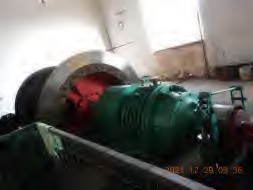 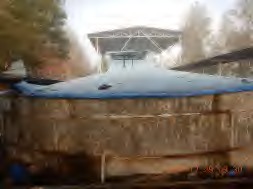 副斜井提升绞车	地面消防防尘水池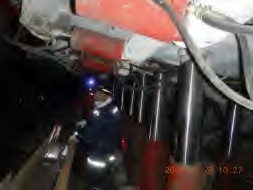 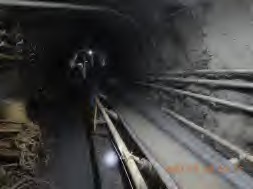 采煤工作面	采面运输巷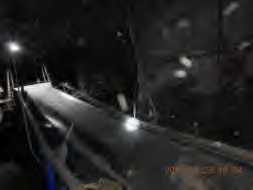 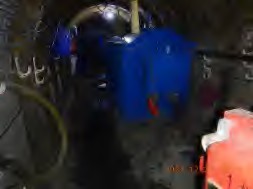 井下带式输送机	井下变压器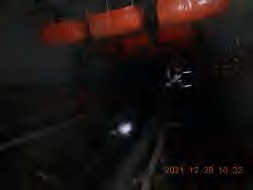 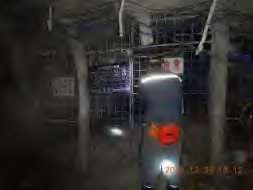 隔爆水棚	井下配电硐室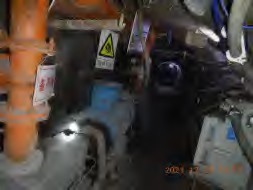 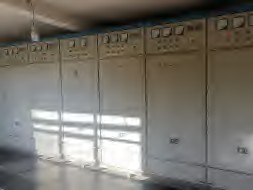 井下水泵硐室	主要通风机配电室楚雄州吕合煤业有限责任公司长坡煤矿 90 万 t/a 整合技改项目安全验收评价现场勘验图像影像（露天矿）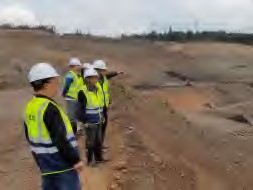 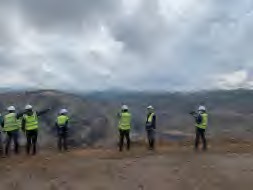 现场工作照	采场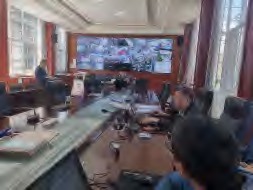 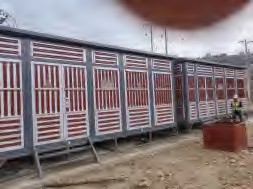 信息调度中心	采场配电柜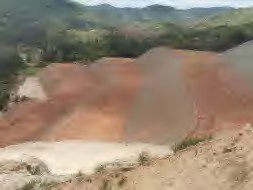 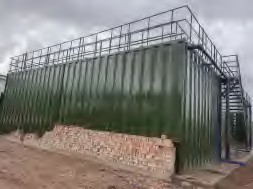 排土场	污水处理系统